MATEMATIKADolžina – milimeterDanes bomo spoznali najmanjšo mersko enoto, ki jo bomo (smo jo že) uporabljali v 4. razredu.To je seveda MILIMETER. Kratica je mm, ki jo v zvezke pišemo z malimi pisanimi črkami.Odpri SDZ na strani 56 in preberi modro nalogo (zgoraj).Z milimetri izražamo dolžine majhnih predmetov. Takih imaš kar nekaj v svoji puščici. Za merjenje lahko uporabiš šablono, geotrikotnik ali ravnilo. Milimetri so najkrajše črtice na merilu.Od 0 do 1 je 1 cm ali 10 mm.                                   2 cm ali 20 mm                                               5 mm                                                                        15 mm                                                     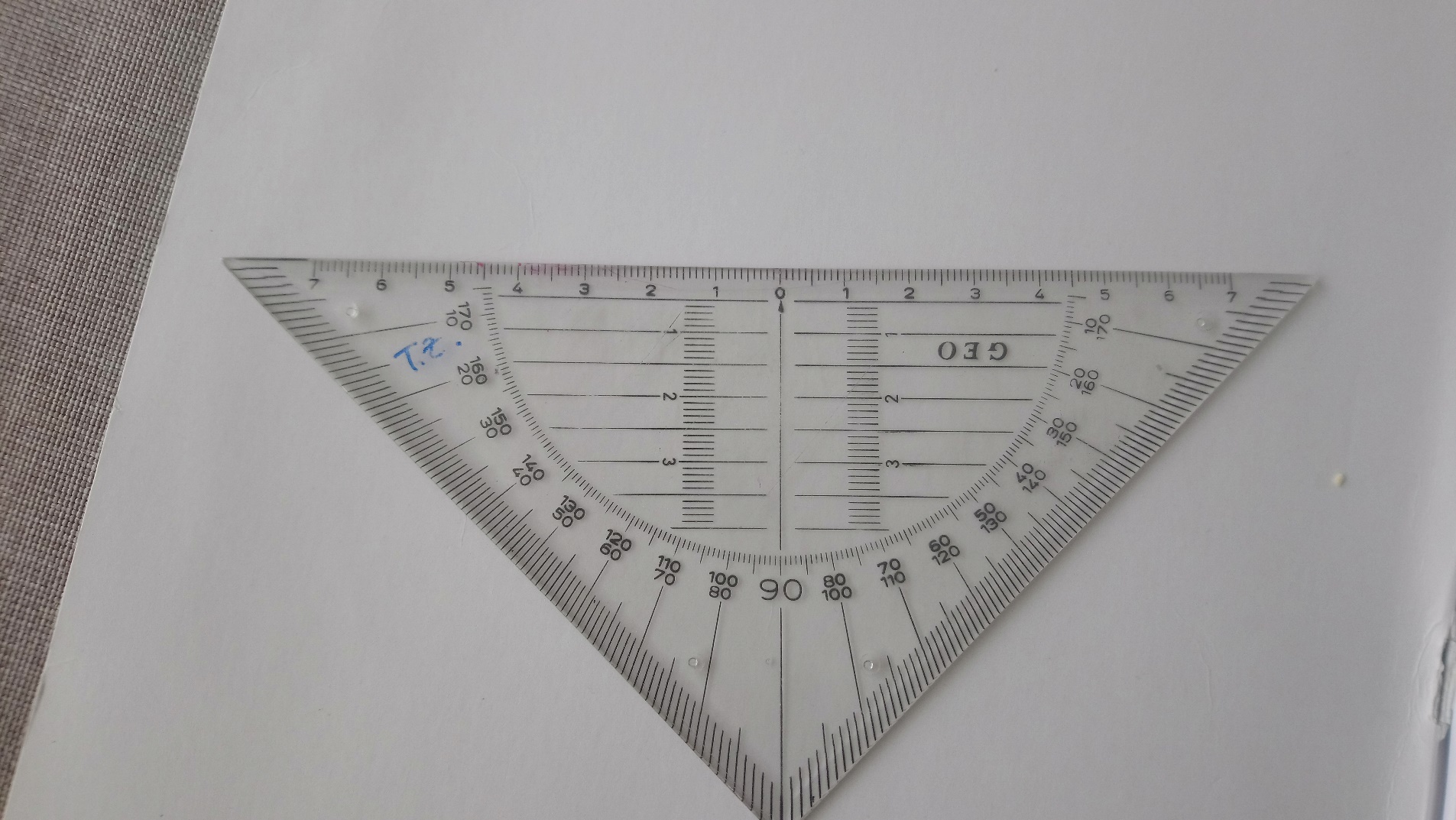 V SDZ-ju reši 2. nalogo na strani 56.Zanimivost: Kaj meri približno 1 milimeter?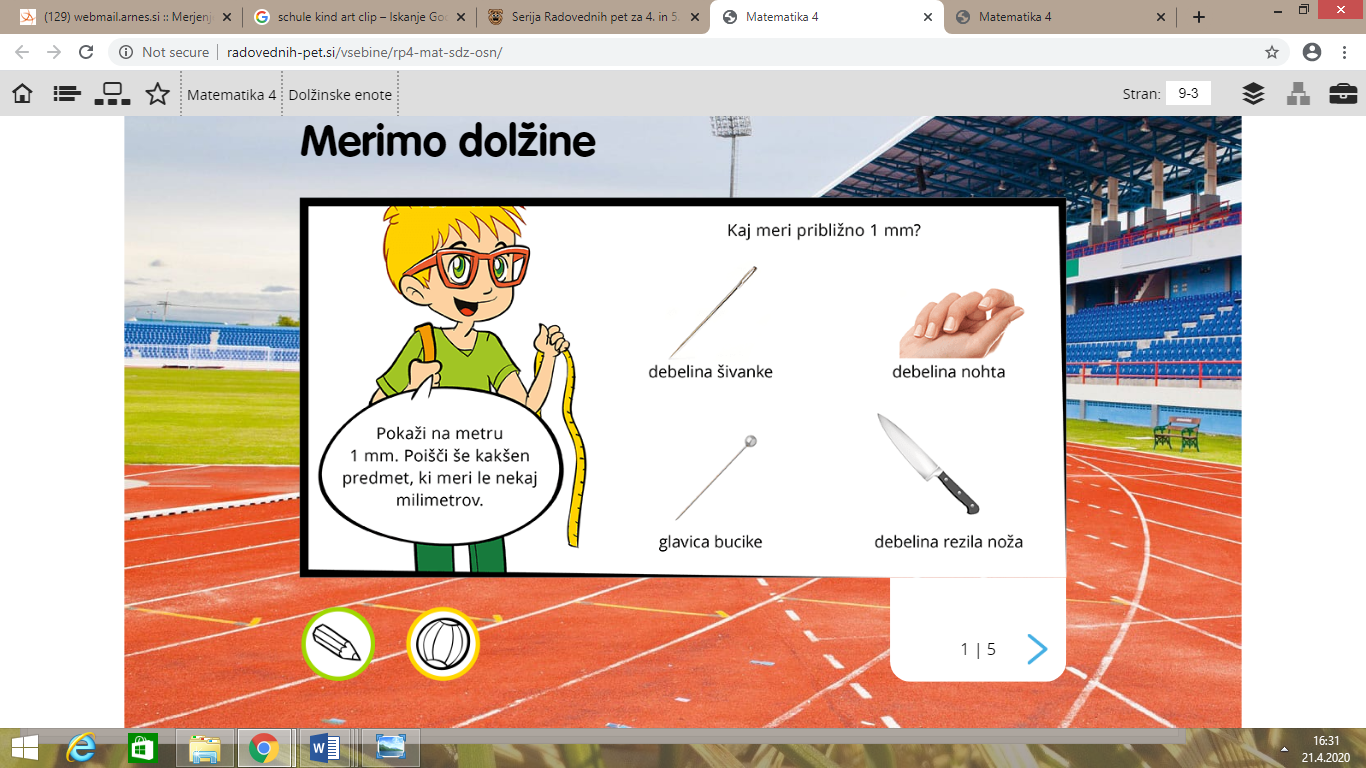 SLOVENŠČINA  Kako si pri branju pomagamo s preglednico?Spomni se svojih prigod, ko si obiskovali vrtec. Se somniš imena vzgojiteljic, otrok? V SDZ preberi besedilo o poklicu vzgojiteljice, ki ga imaš zapisanega na strani 50.Nato pisno odgovori na vprašanja na strani 51. Nato na strani 52, pri 4. nalogi, dopolni preglednico z bistenimi podatki in naslovom.NARAVOSLOVJE IN TEHNIKA Izdelava peščenega filtraV Učbeniku, str. 65, natančno preberi, kako izdelamo peščeni filter. Dobro si oglej skico peščenega filtra.Pripravi si vse pripomočke, ki jih potrebuješ za izdelavo.Poskus izvedi zunaj. Pri delu ti  pomagajo odrasli (odrežejo plastenko). Ob koncu izdelek preizkusi. V vodo zamešaj malo prsti. To vodo zlij preko peščenega filtra in opazuj dogajanje. V odrezano dno plastenke priteče čista voda.Ustno odgovori na vprašanja:Kakšna je voda, ki priteče iz filtra? Zakaj se je to zgodilo? V čem je pomen, da so delčki v filtru vedno manjši? Na istI strani preberi Dve zanimivostiOdgovori na Tri vprašanja, ki so zapisana v zelenem okvirčku  na strani 56. Vprašanja in odgovore zapiši v zvezek    Po prvomajskih počitnicah bomo pa nadaljevali. Spočite se in naberite nove energije.  